RaportTygodniowyo sytuacji narynkach finansowychRynek walutowyRynek akcjiPoniedziałek, 18 maja 2015 rokuKurs USD/PLN – perspektywa długoterminowa, kurs z 15 maja 2015 roku = 3,5292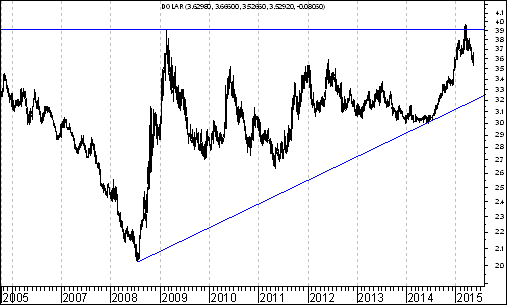 Kurs spadł poniżej bardzo ważnego oporu na poziomie 3,9130 zł. z lutego 2009 roku. W tej sytuacji można oczekiwać rozpoczęcia się fali spadków w kierunku linii trendu wzrostowego poprowadzonej przez dołki z lipca 2008 roku oraz czerwca 2014 roku, która aktualnie przebiega na poziomie 3,10. Kurs EUR/PLN – perspektywa długoterminowa, kurs z 15 maja 2015 roku = 4,0402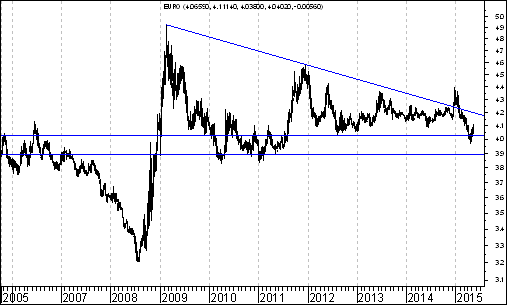 Aktywność strony podażowej doprowadziła do przebicia od góry spadkowej linii trendu poprowadzonej przez szczyty z lutego 2009 roku oraz grudnia 2011 roku. Bardzo ważnym poziomem oporu był poziom 4,3668 (szczyt z czerwca 2013 roku). Po dojściu do tego oporu rozpoczęła się fala spadków w kierunku ważnego wsparcia, którym był dołek z 6 czerwca 2014 roku przebiegający na poziomie  4,092. Pokonane zostało od dołu wsparcie na poziomie 4,0264 (dołek z 10 sierpnia 2012 roku). Kolejnym wsparciem jest poziom 3,8932 zł (dołek z maja 2011 roku). Wracając do wykresu kursu jena japońskiego (w złotych)W jednym z ostatnich numerów ,,Raportu Tygodniowego” (z 4 maja 2015 roku na str.13) zamieszczony został wykres jena japońskiego (w złotych). Zastał on zamieszczony wówczas dlatego, że na wykresie tej pary walutowej pojawił się ,,pęk średnich” polegający na tym, że zbliżyły się do siebie średnie ruchome z 500, 200 oraz 100 sesji, a blisko nich znalazł się sam kurs (który też jest swoistą średnią, tylko tyle, że średnią z 1 sesji). Z danych historycznych wynika, że po pojawieniu się takiego ,,pęku średnich” (w momencie zaznaczonym pionową linią) byliśmy świadkami pojawienia się (w perspektywie kilku miesięcy) silnego ruchu. 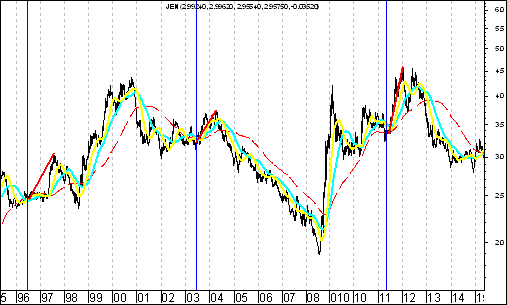 W poprzednich przypadkach były to ruchy w górę. Teraz jest szansa na ruch w dół (czyli na mówiąc inaczej na dalsze umocnienie kursu złotego). Doszło bowiem do wybicia z formacji podwójnego szczytu. Uwaga ! – doświadczenie uczy, że silnych ruchom w dół kursu jena japońskiego (w złotych) towarzyszyły silne ruchy w dół kursu euro (w złotych) oraz dolara amerykańskiego (w złotych).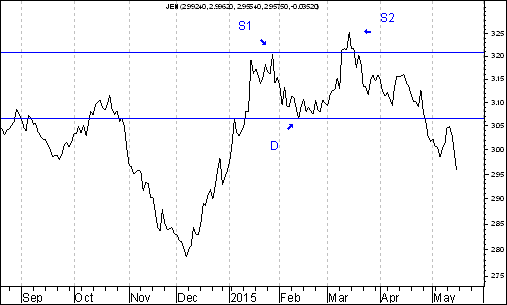 WIG 20 stracił nieco na wartości, ale sygnału sprzedaży nadal nie maW okresie od 7 do 15 maja indeks WIG20 stracił nieco na wartości, ale nie doszło wciąż do wygenerowania sygnału sprzedaży. Indeks  WIG20 wciąż znajduje się powyżej spadkowej linii trendu poprowadzonej przez szczyty z listopada 2013 roku oraz września 2014 roku. Najbliższym ważnym oporem jest linia poprowadzona przez szczyty ze stycznia oraz listopada 2013 roku, która przebiega aktualnie na poziomie około 2 612 punktów. Warto postawić pytanie o rolę uwarunkowań zewnętrznych. Czy możliwe są spadku kursów akcji na przykład na giełdzie nowojorskiej ? Na razie wydaje się, że nie. Z psychologicznego punktu widzenia trudno mi sobie to wyobrazić. Warto bowiem pamiętać, że spadki cen akcji zaczynają się w momencie, gdy mało kto wierzy w ich nadejście. Podobnie dzieje się ze wzrostami cen akcji. Również nadchodzą one wtedy, gdy mało kto w nie wierzy. W tym kontekście proponuję spojrzeć na poniższy wykres. Zaznaczyłem na nim te momenty, w których (uwidoczniony w badaniu Amerykańskiego Stowarzyszenia Inwestorów Indywidualnych w USA) odsetek ,,byków” był wyższy od odsetka ,,niedźwiedzi” o co najmniej 25 punktów procentowych. 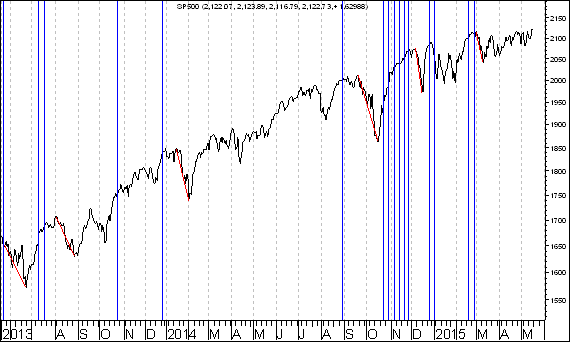 Warto przypomnieć, że Amerykańskie Stowarzyszenie Inwestorów Indywidualnych przeprowadza swoje badanie ankietowe co tydzień. Inwestorzy indywidualni z USA pytani są o to, czy w okresie najbliższych 6 miesięcy ceny akcji na giełdzie nowojorskiej: wzrosną (tak będą twierdzić ,,byki”), spadną (tak będą twierdzić ,,niedźwiedzie”), czy też pozostaną bez zmian (tak będą twierdzić pozostali uczestnicy badania). Z ogólnej analizy wykresu wynika, że spadki cen akcji w USA (zaznaczone kolorem czerwonym) pojawiały się po okresach tak zdefiniowanej euforii, to znaczy po okresach, w których odsetek ,,byków” był wyższy od odsetka ,,niedźwiedzi” o co najmniej 25 punktów procentowych. Z euforią taką nie mamy obecnie do czynienia. Wykres do przemyślenia – refleksje W pierwszym numerze ,,Raportu Tygodniowego” z 8 września 2014 roku pojawiły się wykresy akcji czterech spółek. Były to wykresy akcji następujących spółek: ImmobileLenaNetmedia RafakoKryterium pojawienia się wykresu akcji danej spółki w tej rubryce jest wybicie z formacji podwójnego dna. Na str. 5-9 przedstawiam listę 26 spółek wpisanych do rubryki ,,Wykres do przemyślenia”. Osoby znającą tą listę mogą listę tą pominąć i od razu przejść na stronę 9.Tabela: Procentowa zmiana cen akcji czterech spółek, których akcje zostały wymienione w pierwszym numerze ,,Raportu Tygodniowego” z 8 września 2014 roku w rubryce ,,Wykres do przemyślenia” w okresie od 5 września do 15 maja 2015 roku oraz procentowa zmiana indeksu WIG 20 w tym okresie. Tabela: Procentowa zmiana ceny akcji spółki, której akcje zostały wymienione w drugim numerze ,,Raportu Tygodniowego” z 15 września 2014 roku w rubryce ,,Wykres do przemyślenia” w okresie od 12 września do 15 maja 2015 roku oraz procentowa zmiana indeksu WIG 20 w tym okresie. Tabela: Procentowa zmiana ceny akcji spółki, której akcje zostały umieszczone 16 września na stronie internetowej www.analizy-rynkowe.pl w rubryce  ,,Wykres do przemyślenia” w okresie od 15 września do 15 maja 2015 roku oraz procentowa zmiana indeksu WIG 20 w tym okresie. Tabela: Procentowa zmiana ceny akcji spółki, której akcje zostały wymienione w trzecim numerze ,,Raportu Tygodniowego” z 22 września 2014 roku w rubryce ,,Wykres do przemyślenia” w okresie od 19 września do 15 maja 2015 roku oraz procentowa zmiana indeksu WIG 20 w tym okresie. Tabela: Procentowa zmiana ceny akcji spółki, której akcje zostały umieszczone 25 września na stronie internetowej www.analizy-rynkowe.pl w rubryce  ,,Wykres do przemyślenia” w okresie od 24 września do 15 maja 2015 roku oraz procentowa zmiana indeksu WIG 20 w tym okresie. Tabela: Procentowa zmiana cen akcji trzech spółek, których akcje zostały wymienione w czwartym numerze ,,Raportu Tygodniowego” z 29 września 2014 roku w rubryce ,,Wykres do przemyślenia” w okresie od 30 września do 15 maja 2015 roku oraz procentowa zmiana indeksu WIG 20 w tym okresie. Tabela: Procentowa zmiana ceny akcji spółki, której akcje zostały wymienione w piątym numerze ,,Raportu Tygodniowego” z 6 października 2014 roku w rubryce ,,Wykres do przemyślenia” w okresie od 3 października do 15 maja 2015 roku oraz procentowa zmiana indeksu WIG 20 w tym okresie. Tabela: Procentowa zmiana ceny akcji spółki, której akcje zostały wymienione w szóstym numerze ,,Raportu Tygodniowego” z 20 października 2014 roku w rubryce ,,Wykres do przemyślenia” w okresie od 17 września do 15 maja 2015 roku oraz procentowa zmiana indeksu WIG 20 w tym okresie. Tabela: Procentowa zmiana ceny akcji spółki, której akcje zostały umieszczone 22 października na stronie internetowej www.analizy-rynkowe.pl w rubryce  ,,Wykres do przemyślenia” w okresie od 21 października do 15 maja 2015 roku oraz procentowa zmiana indeksu WIG 20 w tym okresie. Tabela: Procentowa zmiana ceny akcji spółki, której akcje zostały wymienione w siódmym numerze ,,Raportu Tygodniowego” z 27 października 2014 roku w rubryce ,,Wykres do przemyślenia” w okresie od 24 października 2014 roku do 15 maja 2015 roku oraz procentowa zmiana indeksu WIG 20 w tym okresie. Tabela: Procentowa zmiana ceny akcji spółki, której akcje zostały wymienione w numerze ,,Raportu Tygodniowego” z 3 listopada 2014 roku w rubryce ,,Wykres do przemyślenia” w okresie od 31 października 2014 roku do 15 maja 2015 roku oraz procentowa zmiana indeksu WIG 20 w tym okresie. Tabela: Procentowa zmiana ceny akcji spółki, której akcje zostały wymienione w numerze ,,Raportu Tygodniowego” z 1 grudnia 2014 roku w rubryce ,,Wykres do przemyślenia” w okresie od 28 listopada 2014 roku do 15 maja 2015 roku oraz procentowa zmiana indeksu WIG 20 w tym okresie. Tabela: Procentowa zmiana ceny akcji spółki, której akcje zostały umieszczone 2 grudnia na stronie internetowej www.analizy-rynkowe.pl w rubryce  ,,Wykres do przemyślenia” w okresie od 1 grudnia 2014 roku do 15 maja 2015 roku oraz procentowa zmiana indeksu WIG 20 w tym okresie. Tabela: Procentowa zmiana ceny akcji spółki, której akcje zostały wymienione w numerze ,,Raportu Tygodniowego” z 15 grudnia 2014 roku w rubryce ,,Wykres do przemyślenia” w okresie od 12 grudnia 2014 roku do 15 maja 2015 roku oraz procentowa zmiana indeksu WIG 20 w tym okresie. Tabela: Procentowa zmiana ceny akcji spółki, której akcje zostały umieszczone 2 stycznia 2015 roku na  stronie internetowej www.analizy-rynkowe.pl w rubryce  ,,Wykres do przemyślenia” w okresie od 1 grudnia do 15 maja 2015 roku oraz procentowa zmiana indeksu WIG 20 w tym okresie. Tabela: Procentowa zmiana ceny akcji spółki, której akcje zostały umieszczone 12 stycznia 2015 roku na  stronie internetowej www.analizy-rynkowe.pl w rubryce  ,,Wykres do przemyślenia” w okresie od 9 stycznia do 15 maja 2015 roku oraz procentowa zmiana indeksu WIG 20 w tym okresie. Tabela: Procentowa zmiana ceny akcji spółki, której akcje zostały umieszczone 30 stycznia 2015 roku na  stronie internetowej www.analizy-rynkowe.pl w rubryce  ,,Wykres do przemyślenia” w okresie od 29 stycznia do 15 maja 2015 roku oraz procentowa zmiana indeksu WIG 20 w tym okresie. Tabela: Procentowa zmiana ceny akcji spółki, której akcje zostały umieszczone 10 lutego 2015 roku na  stronie internetowej www.analizy-rynkowe.pl w rubryce  ,,Wykres do przemyślenia” w okresie od 9 lutego do 15 maja 2015 roku oraz procentowa zmiana indeksu WIG 20 w tym okresie. Tabela: Procentowa zmiana ceny akcji spółki, której akcje zostały umieszczone 3 marca 2015 roku na  stronie internetowej www.analizy-rynkowe.pl w rubryce  ,,Wykres do przemyślenia” w okresie od 2 marca do 15 maja 2015 roku 2015 roku oraz procentowa zmiana indeksu WIG 20 w tym okresie. Tabela: Procentowa zmiana ceny akcji spółki, której akcje zostały umieszczone 9 kwietnia 2015 roku na  stronie internetowej www.analizy-rynkowe.pl w rubryce  ,,Wykres do przemyślenia” w okresie od 8 do 15 maja 2015 roku oraz procentowa zmiana indeksu WIG 20 w tym okresie. Tabela: Procentowa zmiana ceny akcji spółki, której akcje zostały umieszczone 5 maja 2015 roku na  stronie internetowej www.analizy-rynkowe.pl w rubryce  ,,Wykres do przemyślenia” w okresie od 4 do 15 maja 2015 roku oraz procentowa zmiana indeksu WIG 20 w tym okresie. Warto zauważyć, że spośród 27 spółek, których akcje zakwalifikowane zostały do rubryki ,,Wykres do przemyślenia” (gdyż wybiły się już z formacji podwójnego dna) kursy akcji 18 spółek od momentu owego zakwalifikowania do tej rubryki do dnia 8 maja 2015 roku zachowywały się lepiej od indeksu WIG20 a 9 gorzej od indeksu WIG20. PorównanieWykres: Średnia procentowa zmiana kursu akcji spółki po wprowadzeniu jej do rubryki ,,Wykres do przemyślenia” w okresie 6 miesięcy po jej wprowadzeniu do tej rubryki wynosiła plus 16,8 % a średnia procentowa zmiana indeksu WIG20 wynosiła w tym okresie minus 3,0 % (obliczenia według stanu na 15 maja 2015 roku). Dane o procentowej zmianie kursu dla okresu 6-miesięcznego można było obliczyć dla akcji 17 spółek. Z powyższego porównania wynika, że wybicie kursu akcji spółki z formacji podwójnego dna będące niezbędnym kryterium kwalifikującym do wprowadzenie spółki do rubryki ,,Wykres do przemyślenia” sprzyja relatywnie mocnemu zachowaniu kursu akcji tej spółki w okresie pierwszych 6 miesięcy po wprowadzeniu spółki do tej rubryki.Wnioski końcoweKurs dolara amerykańskiego (w złotych) spadł poniżej bardzo ważnego oporu na poziomie 3,9130 zł. z lutego 2009 roku. W tej sytuacji można oczekiwać rozpoczęcia się fali spadków w kierunku linii trendu wzrostowego poprowadzonej przez dołki z lipca 2008 roku oraz czerwca 2014 roku, która aktualnie przebiega na poziomie 3,10. Osłabienie kursu dolara amerykańskiego (w złotych) może być związane z napływem kapitału zagranicznego na polski rynek akcji, czemu towarzyszyć może także osłabienie kursów innych walut zagranicznych (w tym jena japońskiego złotych). Mark Mobius, szef Templeton Emerging Markets Group powiedział niedawno: ,,nadszedł czas, aby inwestorzy zaczęli przenosić się z drogiego amerykańskiego rynku akcji na rynki akcji gospodarek wschodzących”W przypadku kursu euro (w złotych) bardzo ważnym poziomem oporu jest poziom 4,3668 (szczyt z czerwca 2013 roku). Po dojściu do tego oporu rozpoczęła się fala spadków w kierunku ważnego wsparcia, którym był dołek z 6 czerwca 2014 roku przebiegający na poziomie  4,092. Kolejnym wsparciem jest poziom 4,0264. Pokonane zostało od dołu wsparcie na poziomie 4,0264 (dołek z 10 sierpnia 2012 roku). Kolejnym wsparciem jest poziom 3,8932 zł (dołek z maja 2011 roku). Z fundamentalnego punktu widzenia przewidywane w 2015 roku wzrosty indeksów giełdowych opisujących sytuację na polskim rynku akcji mogą być przejawem dyskontowania przez uczestników polskiego rynku akcji ożywienia gospodarczego w Polsce, które (zgodnie z np. prognozami analityków NBP, Instytutu Badań nad Gospodarką Rynkową, czy też np. banku inwestycyjnego Morgan Stanley) powinno nastąpić w 2016 roku (kiedy to zdaniem, wyżej wymienionych analityków można oczekiwać, wedle wyżej wymienionych prognoz przyspieszenia realnego wzrostu PKB. Indeks WIG20 wciąż znajduje się powyżej spadkowej linii trendu poprowadzonej przez szczyty z listopada 2013 roku oraz września 2014 roku. Z ogólnej analizy wykresu wynika, że spadki cen akcji w USA pojawiały się po okresach tak zdefiniowanej euforii, to znaczy po okresach, w których odsetek ,,byków” był wyższy od odsetka ,,niedźwiedzi” o co najmniej 25 punktów procentowych. Z euforią taką nie mamy obecnie do czynienia. Zarówno więc czynniki krajowe, jak i zewnętrzne (w tym przypadku amerykańskie) wskazują na to, że bardziej prawdopodobna jest kontynuacja trendu wzrostowego na GPW w Warszawie, niż jego załamanie.Opracował: Sławomir Kłusek, 18 maja 2015 r.Powyższy raport stanowi wyłącznie wyraz osobistych opinii autora. Treści zawarte na stronie internetowej www.analizy-rynkowe.pl nie stanowią "rekomendacji" w rozumieniu przepisów Rozporządzenia Ministra Finansów z dnia 19 października 2005 r. w sprawie informacji stanowiących rekomendacje dotyczące instrumentów finansowych, lub ich emitentów (Dz.U. z 2005 r. Nr 206, poz. 1715).Autor nie ponosi odpowiedzialności za jakiekolwiek decyzje inwestycyjne podjęte na podstawie treści zawartych na stronie internetowej www.analizy-rynkowe.plInstrument finansowyPoziom – 05.09.2014Poziom – 15.05.2015Zmiana (w %)Akcja spółki Immobile2,04 zł.2,19 zł.   +7,4 %Akcja spółki Lena3,99 zł. 4,75 zł.   +19,0 %Akcja spółki  Netmedia3,63 zł. 6,80zł.   +87,3 %Akcja spółki Rafako4,25 zł.  6,91 zł.   +62,6 %Średnio    +44,1 %WIG 202 541,42 pkt. 2 514,84 pkt.     -1,0 %Instrument finansowyPoziom – 12.09.2014Poziom – 15.05.2015Zmiana (w %)Akcja spółki Boryszew6,50 zł.6,42 zł.   -1,2 %Średnio  -1,2 %WIG 202 497,38 pkt. 2 514,84 pkt.    +0,7 %Instrument finansowyPoziom – 15.09.2014Poziom – 15.05.2015Zmiana (w %)Akcja spółki Erbud26,50 zł.33,84 zł.  27,7 %Średnio  27,7 %WIG 202 489,77 pkt. 2 514,84 pkt. +1,0 %Instrument finansowyPoziom – 19.09.2014Poziom – 15.05.2015Zmiana (w %)Akcja spółki IF Capital1,32 zł.0,99 zł.-25,0 %Średnio-25,0 %WIG 202 497,38 pkt. 2 514,84 pkt.+0,7 %Instrument finansowyPoziom – 24.09.2014Poziom – 15.05.2015Zmiana (w %)Akcja spółki Capital Partners1,85 zł.2,56 zł.+38,4 %Średnio+38,4 %WIG 202 489,77 pkt. 2 514,84 pkt.  +1,0 %Instrument finansowyPoziom – 26.09.2014Poziom – 15.05.2015Zmiana (w %)Akcja spółki Asseco Poland 45,64 zł. 56,22 zł. +23,2 %Akcja spółki  CD Projekt16,59 zł. 24,70 zł.  +48,9 %Akcja spółki Sygnity 17,60 zł.12,10 zł.- 31,3 %Średnio +13,6 %WIG 202484,02 pkt. 2 514,84 pkt.  + 1,2 %Instrument finansowyPoziom – 03.10.2014Poziom – 15.05.2015Zmiana (w %)Akcja spółki Stalprodukt244,10 zł.466,00 zł.+90,9 %Średnio+90,9 %WIG 202 444,06 pkt. 2 514,84 pkt.  +2,9 %Instrument finansowyPoziom – 17.10.2014Poziom – 15.05.2015Zmiana (w %)Akcja spółki Tauron Polska Energia5,21 zł.4,80 zł.   -7,9 %Średnio  -7,9 %WIG 202 401,13 pkt. 2 514,84 pkt.    +4,7 %Instrument finansowyPoziom – 21.10.2014Poziom – 15.05.2015Zmiana (w %)Akcja spółki Elektrotim 8,70 zł.11,12 zł.+ 27,8 %Akcja spółki Relpol6,93 zł. 7,02 zł.     +1,3  %Średnio   + 14,6 %WIG 202 423,29,77 pkt. 2 514,84 pkt.  +3,8 % Instrument finansowyPoziom – 24.10.2014Poziom – 15.05.2015Zmiana (w %)Akcja spółki Tesgas 4,32 zł.3,57 zł.   -17,4 %Średnio  -17,4 %WIG 202 401,13 pkt. 2 514,84 pkt.  +3,7 %Instrument finansowyPoziom – 31.10.2014Poziom – 15.05.2015Zmiana (w %)Akcja spółki Enea16,00 zł.16,67zł.   +4,2 %Średnio  +4,2 %WIG 202 463,68 pkt. 2 514,84 pkt.  +2,1 %Instrument finansowyPoziom – 28.11.2014Poziom – 15.05.2015Zmiana (w %)Akcja spółki Procad1,06 zł.2,21 zł.+108,5 %Średnio+108,5 %WIG 202 416,93 pkt. 2 514,84 pkt.+4,1 %Instrument finansowyPoziom – 01.12.2014Poziom – 15.05.2015Zmiana (w %)Akcja spółki PKO BP 37,65 zł.35,20 zł.-6,5 %Średnio-6,5 %WIG 202 417,11 pkt. 2 514,84 pkt.  +4,0 %Instrument finansowyPoziom – 12.12.2014Poziom – 15.05.2015Zmiana (w %)Akcja spółki Mercor 8,14 zł.10,00 zł.   +22,9 %Średnio  +22,9 %WIG 202 360,00 pkt. 2 514,84 pkt. + 6,6 %Instrument finansowyPoziom – 01.12.2014Poziom – 15.05.2015Zmiana (w %)Akcja spółki Comarch115,50 zł.131,50 zł.+13,9 %Średnio+13,9 %WIG 202 417,11 pkt. 2 514,84 pkt.+ 8,6 %Instrument finansowyPoziom – 09.01.2015Poziom – 15.05.2015Zmiana (w %)Akcja spółki Muza3,34 zł.3,87 zł.+15,9 %Średnio+15,9 %WIG 202 417,11 pkt. 2 514,84 pkt.+7,6 %Instrument finansowyPoziom – 29.01.2015Poziom – 15.05.2015Zmiana (w %)Akcja spółki Lubawa1,11 zł.1,40 zł.+26,1 %Średnio+26,1 %WIG 202 417,11 pkt. 2 514,84 pkt.+ 7,4  %Instrument finansowyPoziom – 09.02.2015Poziom – 15.05.2015Zmiana (w %)Akcja spółki Atrem4,50 zł.4,97 zł.+10,4 %Średnio+10,4 %WIG 202 417,11 pkt. 2 514,84 pkt.+7,5  %Instrument finansowyPoziom – 02.03.2015Poziom – 15.05.2015Zmiana (w %)Akcja spółki Mostostal Warszawa7,57 zł.9,62 zł.+27,1 %Średnio+27,1 %WIG 202 417,11 pkt. 2 514,84 pkt.+6,6 %Instrument finansowyPoziom – 08.04.2015Poziom – 15.05.2015Zmiana (w %)Akcja spółki Ceramika Nowa Gala1,25 zł.1,25 zł.+0 %Średnio+0 %WIG 202 424,82 pkt. 2 514,84 pkt.+ 3,7 %Instrument finansowyPoziom – 04.05.2015Poziom – 15.05.2015Zmiana (w %)Akcja spółki Polnord11,10 zł.9,85 zł.-11,3 %Średnio-11,3 %WIG 202 424,82 pkt. 2 514,84 pkt.+ 3,7 %